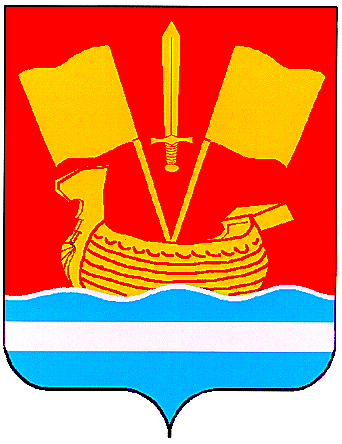 АДМИНИСТРАЦИЯ КИРОВСКОГО МУНИЦИПАЛЬНОГО РАЙОНА ЛЕНИНГРАДСКОЙ ОБЛАСТИП О С Т А Н О В Л Е Н И Еот 22 июня 2017 года № 1205Об утверждении административного регламента по предоставлению администрацией Кировского муниципального района Ленинградской области муниципальной услуги «Установление сервитута в отношении земельного участка, находящегося в собственности Кировского муниципального района Ленинградской области»Во исполнение решения заседания комиссии по повышению качества и доступности предоставления государственных и муниципальных услуг в Ленинградской области, состоявшегося 20.04.2016 года, на основании одобренного правительством Ленинградской области типового административного регламента предоставления муниципальной услуги «Установление сервитута в отношении земельного участка, находящегося в собственности Кировского муниципального района Ленинградской области»:1.Утвердить административный регламент предоставления администрацией Кировского муниципального района Ленинградской области  муниципальной услуги «Установление сервитута в отношении земельного участка, находящегося в собственности Кировского муниципального района Ленинградской области» (согласно приложению).2.Настоящее постановление вступает в силу после официального опубликования.Глава администрации                                                                      А.П.ВитькоУтвержденпостановлением администрацииКировского муниципальногорайона Ленинградской областиот 22 июня 2017 г. №1205	(приложение)Административный регламентпо предоставлению администрацией Кировского муниципального района Ленинградской области муниципальной услуги «Установление сервитута в отношении земельного участка, находящегося в собственности Кировского муниципального района Ленинградской области»1. Общие положенияНаименование муниципальной услуги «Установление сервитута в отношении земельного участка, находящегося в собственности Кировского муниципального района Ленинградской области»  (далее - муниципальная услуга).1.2. Предоставление муниципальной услуги осуществляется администрацией Кировского муниципального района Ленинградской области (далее - Администрация) с участием структурных подразделений.1.3. Ответственные за предоставление муниципальной услуги:- комитет по управлению муниципальным имуществом (далее - КУМИ);- управление землеустройства и землепользования (далее - УЗиЗ);- отдел делопроизводства Администрации.1.4. Места нахождения, справочные телефоны, адреса электронной почты, график работы, часы приема корреспонденции и справочные телефоны Администрации для получения информации, связанной с предоставлением муниципальной услуги приведены в приложении 1 к настоящему Административному регламенту.1.5. Муниципальная услуга может быть предоставлена при обращении в многофункциональный центр предоставления государственных и муниципальных услуг (далее - МФЦ). Информация о местах нахождения и графике работы, справочных телефонах и адресах электронной почты МФЦ приведена в приложении 2.1.6. Муниципальная услуга может быть предоставлена в электронном виде через функционал электронной приёмной на Портале государственных и муниципальных услуг (функций) Ленинградской области (далее – ПГУ ЛО). Предоставление муниципальной услуги в электронной форме и информирование о ходе и результате предоставления муниципальной услуги через ПГУ ЛО осуществляется с момента технической реализации муниципальной услуги на ПГУ ЛО.1.7. Адрес портала государственных и муниципальных услуг (функций) Ленинградской области и официальных сайтов органов исполнительной власти Ленинградской области в сети Интернет.Электронный адрес Портала государственных и муниципальных услуг (функций) Ленинградской области (далее – ПГУ ЛО): http://gu.lenobl.ru/;Электронный адрес официального сайта Администрации Ленинградской области http://www.lenobl.ru/;Электронный адрес официального сайта Администрации:http://www.kirovsk-reg.ru. 1.8. Информирование о порядке предоставления муниципальной услуги осуществляется при личном контакте специалистов с заявителями, с использованием почты, средств телефонной связи, электронной почты и размещается на портале.Информация о порядке предоставления муниципальной услуги предоставляется:по телефону специалистами Администрации; (непосредственно в день обращения заинтересованных лиц);на Интернет–сайте Администрации:http://kirovsk-reg.ru/.на Портале государственных и муниципальных (функций) Ленинградской области: http://www.gu.lenobl.ru;на портале Федеральной государственной информационной системы «Единый портал государственных и муниципальных услуг (функций)»:http://www.gosuslugi.ru/.при обращении в МФЦПисьменные обращения заинтересованных лиц, поступившие почтовой корреспонденцией, по адресу: 187342, Россия, Ленинградская область, Кировский район, г. Кировск, ул. Новая, д. 1, а также в электронном виде на электронный адрес Администрации рассматриваются структурным подразделением - КУМИ в порядке ч. 1 ст. 12 Федерального закона от 02.05.2006 № 59 «О порядке рассмотрения обращений граждан Российской Федерации» в течение 30 дней со дня регистрации письменного обращения и даты получения электронного документа.1.9. Информирование об исполнении муниципальной услуги осуществляется в устной, письменной или электронной форме. 1.10. Информирование заявителей в электронной форме осуществляется путем размещения информации на ПГУ ЛО.1.11. Информирование заявителя о ходе и результате предоставления муниципальной услуги осуществляется в электронной форме через личный кабинет заявителя, расположенного на ПГУ ЛО.1.11.1. Индивидуальное письменное информирование осуществляется при обращении граждан путем почтовых отправлений, в том числе с приложением необходимых документов, заверенных усиленной квалифицированной электронной подписью (ответ на запрос, направленный по электронной почте, направляется в виде электронного документа на адрес электронной почты отправителя запроса).1.12. Муниципальная услуга «Установление сервитута в отношении земельного участка, находящегося в собственности Кировского муниципального района Ленинградской области» предоставляется физическим и юридическим лицам, в случаях предусмотренных федеральным законодательством.2. Стандарт предоставления муниципальной услуги2.1. Муниципальная услуга «Установление сервитута в отношении земельного участка, находящегося в собственности Кировского муниципального района Ленинградской области».2.2. Предоставление муниципальной услуги осуществляется Администрацией с участием структурных подразделений.2.3. Орган, предоставляющий муниципальную услугу, не вправе требовать:- от заявителя осуществления действий, в том числе согласований, необходимых для получения муниципальной услуги и связанных с обращением в иные государственные органы, органы местного самоуправления, организации;- представления документов и информации или осуществления действий, представление или осуществление которых не предусмотрено настоящим Административным регламентом;- представления документов и информации, которые в соответствии с нормативными правовыми актами Российской Федерации, нормативными правовыми актами находятся в распоряжении государственных органов, органов местного самоуправления и (или) подведомственных государственным органам и органам местного самоуправления организаций, участвующих в предоставлении муниципальной услуги.2.4. Результатом предоставления муниципальной услуги является установление сервитута в отношении земельного участка либо уведомление Администрации об отказе в установлении сервитута.2.5. Срок предоставления муниципальной услуги:2.5.1. В случае установления сервитута в отношении части земельного участка в соответствии с пунктом 4 статьи 39.25 Земельного кодекса Российской Федерации либо в отношении всего земельного участка срок предоставления муниципальной услуги составляет 30 дней со дня поступления заявления о заключении соглашения об установлении сервитута (далее - заявление).2.5.2. В случае установления сервитута в отношении части земельного участка (за исключением случая, предусмотренного пунктом 4 статьи 39.25 Земельного кодекса Российской Федерации):- срок направления заявителю уведомления о возможности заключения соглашения об установлении сервитута в предложенных заявителем границах, предложения о заключении соглашения об установлении сервитута в иных границах с приложением схемы границ сервитута на кадастровом плане территории либо уведомления об отказе в установлении сервитута составляет 30 календарных дней со дня поступления заявления;- срок направления подписанного соглашения об установлении сервитута составляет 30 календарных дней со дня поступления уведомления заявителя о государственном кадастровом учете части земельного участка, в отношении которой устанавливается сервитут.2.6. Нормативные правовые акты, регулирующие предоставление муниципальной услуги:Конституция Российской Федерации (принята всенародным голосованием 12.12.1993 г.);Гражданский кодекс Российской Федерации (ч.1) от 30.11.1994 № 51-ФЗ;Земельный кодекс Российской Федерации от 25.10.2001 № 136-ФЗ;Градостроительный кодекс Российской Федерации от 29.12.2004 № 190-ФЗ;Федеральный закон от 25.10.2001 № 137-ФЗ «О введении в действие Земельного кодекса Российской Федерации»;Федеральный закон от 27.07.2010 № 210-ФЗ «Об организации предоставления государственных и муниципальных услуг»;Федеральный закон от 13.07.2015г. №218 «О государственной регистрации недвижимости»Федеральный закон от 21.07.1997 № 122-ФЗ «О государственной регистрации прав на недвижимое имущество и сделок с ним»;Федеральный закон от 24.07.2007 № 221-ФЗ «О государственном кадастре недвижимости»;Федеральный закон от 29.07.1998 № 135-ФЗ «Об оценочной деятельности в Российской Федерации»;Федеральный закон от 06.04. 2011 № 63-ФЗ «Об электронной подписи»;Федеральный закон от 27.07.2006  № 152-ФЗ «О персональных данных»;Федеральный закон от 09.02.2009 № 8-ФЗ «Об обеспечении доступа к информации о деятельности государственных органов и органов местного самоуправления»;Федеральный закон от 02.05.2006  № 59-ФЗ «О порядке рассмотрения обращений граждан Российской Федерации»;Постановление Правительства Ленинградской области от 30.09.2011 № 310 «Об утверждении плана-графика перехода на предоставление государственных и муниципальных услуг в электронной форме органами исполнительной власти Ленинградской области и органами местного самоуправления Ленинградской области, а также учреждениями Ленинградской области и муниципальными учреждениями»; Приказ Министерства связи и массовых коммуникаций Российской Федерации от 13.04.2012 г. № 107 «Об утверждении Положения о федеральной государственной информационной системе «Единая система идентификации и аутентификации в инфраструктуре, обеспечивающей информационно-технологическое взаимодействие информационных систем, используемых для предоставления государственных и муниципальных услуг в электронной форме»;Постановление Правительства Ленинградской области от 30.09.2011 № 310 «Об утверждении плана-графика перехода на предоставление государственных и муниципальных услуг в электронной форме органами исполнительной власти Ленинградской области и органами местного самоуправления Ленинградской области, а также учреждениями Ленинградской области и муниципальными учреждениями»;Постановление Правительства Российской Федерации от 27.11.2014 № 1244 «Об утверждении Правил выдачи разрешения на использование земель или земельного участка, находящихся в государственной или муниципальной собственности»;Областной закон Ленинградской от 28.12.2015 № 141-оз «О наделении органов местного самоуправления отдельными полномочиями в области земельных отношений, отнесенными к полномочиям органов государственной власти Ленинградской области»;нормативные правовые акты Администрации.2.7. Перечень документов, необходимых для предоставления муниципальной услуги:2.7.1. Заявители обращаются с заявлением о заключении соглашения об установлении сервитута (приложение 3 к настоящему Административному регламенту).2.7.2. К заявлению прилагаются:2.7.2.1. Копия документа, удостоверяющего личность заявителя, являющегося физическим лицом, либо личность представителя заявителя.2.7.2.2. Копия свидетельства о государственной регистрации юридического лица или выписка из государственного реестра юридических лиц.2.7.2.3. Нотариально заверенный перевод на русский язык документов о государственной регистрации юридического лица в соответствии с законодательством иностранного государства в случае, если заявителем является иностранное юридическое лицо. Копия документа, удостоверяющего права (полномочия) представителя заявителя, если с заявлением обращается представитель заявителя.2.7.2.5.Схема границ сервитута на кадастровом плане территории в случае,если заявление предусматривает установление сервитута в отношении части земельного участка. 2.7.2.6.В случае, если для предоставления государственной или муниципальной услуги необходима обработка персональных данных лица, не являющегося заявителем, и если в соответствии с федеральным законом обработка таких персональных данных может осуществляться с согласия указанного лица, при обращении за получением государственной или муниципальной услуги заявитель дополнительно представляет документы, подтверждающие получение согласия указанного лица или его законного представителя на обработку персональных данных указанного лица.2.7.3. Заявитель вправе не представлять самостоятельно документы, предусмотренные подпунктами 2, 5, 6 пункта 2.7.2 настоящего Административного регламента.2.7.4. Документы, необходимые для предоставления муниципальной услуги, должны быть представлены в подлинниках (на обозрение) и копиях для заверения ответственным работником либо в копиях, удостоверенных нотариусом.Документы должны быть написаны четко и разборчиво, не должны содержать подчисток, приписок, зачеркнутых слов и иных не оговоренных в них исправлений, иметь серьезных повреждений, наличие которых не позволяет однозначно истолковать их содержание.2.8. Перечень документов, необходимых в соответствии с нормативными правовыми актами для предоставления муниципальной услуги, которые находятся в распоряжении государственных органов, органов местного самоуправления и иных органов:выписка из Единого государственного реестра индивидуальных предпринимателей или выписка из Единого государственного реестра юридических лиц – для индивидуальных предпринимателей, юридических лиц;выписка из Единого государственного реестра недвижимости относительно сведений на земельные участки, в отношении которых устанавливается сервитут;2.8.1. Заявитель (представитель Заявителя) вправе по собственной инициативе представить документы, содержащие сведения, указанные в пункте 2.8. настоящего Административного регламента.2.9. Заявители направляют документы почтой либо при личном приеме в Администрацию. Также заявители могут подать документы, при наличии вступившего в силу соглашения о взаимодействии - посредством МФЦ, с момента технической реализации  муниципальной услуги на ПГУ ЛО - через ПГУ ЛО.2.10.	Исчерпывающий перечень оснований для отказа в приеме документов отсутствует.2.11. В предоставлении муниципальной услуги отказывается при наличии оснований, предусмотренных пунктом 4 статьи 39.26 Земельного кодекса Российской Федерации, пунктами 1,3,4,5 статьи  11 №59 Федерального Закона Российской Федерации:а)  заявление об установлении сервитута направлено в администрацию поселений, которые не вправе заключать соглашение об установлении сервитута;б) планируемое на условиях сервитута использование земельного участка не допускается в соответствии с федеральными законами;в) установление сервитута приведет к невозможности использовать земельный участок в соответствии с его разрешенным использованием или к существенным затруднениям в использовании земельного участка;  г) в случае, если в письменном обращении не указаны фамилия гражданина, направившего обращение, или почтовый адрес, по которому должен быть направлен ответ, ответ на обращение не дается. Если в указанном обращении содержатся сведения о подготавливаемом, совершаемом или совершенном противоправном деянии, а также о лице, его подготавливающем, совершающем или совершившем, обращение подлежит направлению в государственный орган в соответствии с его компетенцией; д) государственный орган, орган местного самоуправления или должностное лицо при получении письменного обращения, в котором содержатся нецензурные либо оскорбительные выражения, угрозы жизни, здоровью и имуществу должностного лица, а также членов его семьи, вправе оставить обращение без ответа по существу поставленных в нем вопросов и сообщить гражданину, направившему обращение, о недопустимости злоупотребления правом;е) в случае, если текст письменного обращения не поддается прочтению, ответ на обращение не дается и оно не подлежит направлению на рассмотрение в государственный орган, орган местного самоуправления или должностному лицу в соответствии с их компетенцией, о чем в течение семи дней со дня регистрации обращения сообщается гражданину, направившему обращение, если его фамилия и почтовый адрес поддаются прочтению;ё) в случае, если в письменном обращении гражданина содержится вопрос, на который ему неоднократно давались письменные ответы по существу в связи с ранее направляемыми обращениями, и при этом в обращении не приводятся новые доводы или обстоятельства, руководитель государственного органа или органа местного самоуправления, должностное лицо либо уполномоченное на то лицо вправе принять решение о безосновательности очередного обращения и прекращении переписки с гражданином по данному вопросу при условии, что указанное обращение и ранее направляемые обращения направлялись в один и тот же государственный орган, орган местного самоуправления или одному и тому же должностному лицу. О данном решении уведомляется гражданин, направивший обращение.2.11.1. Основания для приостановления муниципальной услуги отсутствуют.2.12. Предоставление муниципальной услуги является бесплатным для заявителей.2.13. Срок ожидания в очереди при подаче заявления о предоставлении муниципальной услуги - 15 минут.2.14. Срок ожидания в очереди при получении результата предоставления муниципальной услуги - 15 минут.2.15. Срок ожидания в очереди при подаче заявления о предоставлении муниципальной услуги в МФЦ - не более 15 минут, при получении результата - не более 15 минут.2.16. Срок регистрации запроса (заявления) Заявителя о предоставлении муниципальной услуги:в случае личного обращения заявителя заявление регистрируется в день обращения;в случае поступления документов по почте заявление регистрируется в течение трех (трех) рабочих дней со дня поступления.2.17. Требования к помещениям, в которых предоставляется муниципальная услуга, к залу ожидания, местам для заполнения запросов о предоставлении муниципальной услуги, информационным стендам с образцами их заполнения и перечнем документов, необходимых для предоставления муниципальной услуги.2.17.1. Предоставление муниципальной услуги осуществляется в специально выделенных для этих целей помещениях Администрации или в МФЦ.2.17.2. Наличие на территории, прилегающей к зданию, не менее 10 процентов мест (но не менее одного места) для парковки специальных автотранспортных средств инвалидов, которые не должны занимать иные транспортные средства. Инвалиды пользуются местами для парковки специальных транспортных средств бесплатно. На территории, прилегающей к зданию, в которых размещены МФЦ, располагается бесплатная парковка для автомобильного транспорта посетителей, в том числе предусматривающая места для специальных автотранспортных средств инвалидов.2.17.3. Помещения размещаются преимущественно на нижних, предпочтительнее на первых этажах здания, с предоставлением доступа в помещение инвалидам.2.17.4. Вход в здание (помещение) и выход из него оборудуются, информационными табличками (вывесками), содержащие информацию о режиме его работы.2.17.5. Помещения оборудованы пандусами, позволяющими обеспечить беспрепятственный доступ инвалидов, санитарно-техническими комнатами (доступными для инвалидов).2.17.6. При необходимости инвалиду предоставляется помощник из числа работников Администрации, МФЦ для преодоления барьеров, возникающих при предоставлении муниципальной услуги наравне с другими гражданами.2.17.7. Вход в помещение и места ожидания оборудованы кнопками, а также содержат информацию о контактных номерах телефонов для вызова работника, ответственного за сопровождение инвалида.2.17.8. Наличие визуальной, текстовой и мультимедийной информации о порядке предоставления муниципальных услуг, знаков, выполненных рельефно-точечным шрифтом Брайля.2.17.9. Оборудование мест повышенного удобства с дополнительным местом для собаки – поводыря и устройств для передвижения инвалида (костылей, ходунков).2.17.10. Характеристики помещений приема и выдачи документов в части объемно-планировочных и конструктивных решений, освещения, пожарной безопасности, инженерного оборудования должны соответствовать требованиям нормативных документов, действующих на территории Российской Федерации.      2.17.11. Помещения приема и выдачи документов должны предусматривать места для ожидания, информирования и приема заявителей. 2.17.12. Места ожидания и места для информирования оборудуются стульями, кресельными секциями, скамьями и столами (стойками) для оформления документов с размещением на них бланков документов, необходимых для получения муниципальной услуги, канцелярскими принадлежностями, а также информационные стенды, содержащие актуальную и исчерпывающую информацию, необходимую для получения муниципальной услуги, и информацию о часах приема заявлений.2.17.13. Места для проведения личного приема заявителей оборудуются столами, стульями, обеспечиваются канцелярскими принадлежностями для написания письменных обращений.2.18. Показатели доступности муниципальной услуги (общие, применимые в отношении всех заявителей):а) равные права и возможности при получении муниципальной услуги для заявителей;б) транспортная доступность к месту предоставления муниципальной услуги;в) режим работы Администрации, КУМИ, обеспечивающий возможность подачи заявителем запроса о предоставлении муниципальной услуги в течение рабочего времени;г) возможность получения полной и достоверной информации о муниципальной услуге в Администрации, МФЦ, по телефону, на официальном сайте органа, предоставляющего услугу, посредством ПГУ ЛО;д) обеспечение для заявителя возможности подать заявление о предоставлении  муниципальной услуги посредством МФЦ, в форме электронного документа на ПГУ ЛО, а также получить результат;е) обеспечение для заявителя возможности получения информации о ходе и результате предоставления муниципальной услуги с использованием ПГУ ЛО.2.19. Показатели доступности муниципальной услуги (специальные, применимые в отношении инвалидов):а) наличие на территории, прилегающей к зданию, в котором осуществляется предоставление муниципальной услуги, мест для парковки специальных автотранспортных средств инвалидов;б) обеспечение беспрепятственного доступа инвалидов к помещениям, в которых предоставляется муниципальная услуга;в) получение для инвалидов в доступной форме информации по вопросам предоставления муниципальной услуги, в том числе об оформлении необходимых для получения муниципальной услуги документов, о совершении им других необходимых для получения муниципальной услуги действий, сведений о ходе предоставления муниципальной услуги;г) наличие возможности получения инвалидами помощи (при необходимости) от работников организации для преодоления барьеров, мешающих получению услуг наравне с другими лицами.2.19.1. Показатели качества муниципальной услуги:- соблюдение срока предоставления муниципальной услуги;- соблюдение требований стандарта предоставления муниципальной услуги;- удовлетворенность заявителя профессионализмом должностных лиц Администрации, МФЦ при предоставлении услуги;- соблюдение времени ожидания в очереди при подаче запроса и получении результата; - осуществление не более одного взаимодействия заявителя с должностными лицами Администрации при получении муниципальной услуги;- отсутствие жалоб на действия или бездействия должностных лиц Администрации, поданных в установленном порядке.2.20. Иные требования, в том числе учитывающие особенности предоставления муниципальной услуги в многофункциональных центрах и особенности предоставления муниципальной услуги в электронном виде.Предоставление муниципальной услуги посредством МФЦ осуществляется в подразделениях государственного бюджетного учреждения Ленинградской области «Многофункциональный центр предоставления государственных и муниципальных услуг» (далее – ГБУ ЛО «МФЦ») при наличии вступившего в силу соглашения о взаимодействии между ГБУ ЛО «МФЦ» и Администрацией. Предоставление муниципальной услуги в иных МФЦ осуществляется при наличии вступившего в силу соглашения о взаимодействии между ГБУ ЛО «МФЦ» и иным МФЦ.2.20.1. К целевым показателям доступности и качества муниципальной услуги относятся:количество документов, которые заявителю необходимо представить в целях получения муниципальной услуги;минимальное количество непосредственных обращений заявителя в различные организации в целях получения муниципальной услуги.2.20.2. К непосредственным показателям доступности и качества муниципальной услуги относятся:возможность получения муниципальной услуги в МФЦ в соответствии с соглашением, заключенным между МФЦ и Администрацией, с момента вступления в силу соглашения о взаимодействии.2.21. Особенности предоставления муниципальной услуги в МФЦ:Предоставление муниципальной услуги в МФЦ осуществляется после вступления в силу соглашения о взаимодействии.2.21.1. МФЦ осуществляет:взаимодействие с территориальными органами федеральных органов исполнительной власти, органами исполнительной власти Ленинградской области, органами местного самоуправления Ленинградской области и организациями, участвующими в предоставлении муниципальных услуг в рамках заключенных соглашений о взаимодействии;информирование граждан и организаций по вопросам предоставления муниципальных услуг;прием и выдачу документов, необходимых для предоставления муниципальных услуг либо являющихся результатом предоставления муниципальных услуг;обработку персональных данных, связанных с предоставлением муниципальных услуг.2.21.2. В случае подачи документов в Администрацию посредством МФЦ специалист МФЦ, осуществляющий прием документов, представленных для получения муниципальной услуги, выполняет следующие действия:определяет предмет обращения;проводит проверку полномочий лица, подающего документы;проводит проверку правильности заполнения запроса и соответствия представленных документов требованиям, указанным в пункте 2.7, 2.8 настоящего Административного регламента;осуществляет сканирование представленных документов, формирует электронное дело, все документы которого связываются единым уникальным идентификационным кодом, позволяющим установить принадлежность документов конкретному заявителю и виду обращения за муниципальной услугой;заверяет электронное дело своей электронной подписью (далее - ЭП);направляет копии документов и реестр документов в Администрацию;в электронном виде (в составе пакетов электронных дел) в течение 1 (одного) рабочего дня со дня обращения заявителя в МФЦ;на бумажных носителях (в случае необходимости обязательного представления оригиналов документов) - в течение 3 (трех) рабочих дней со дня обращения заявителя в МФЦ, посредством курьерской связи, с составлением описи передаваемых документов, с указанием даты, количества листов, фамилии, должности и подписанные уполномоченным специалистом МФЦ.2.21.3. При обнаружении несоответствия документов требованиям, указанным в пункте 2.7 настоящего Административного регламента, специалист МФЦ, осуществляющий прием документов, возвращает их заявителю для устранения выявленных недостатков.По окончании приема документов специалист МФЦ выдает заявителю расписку в приеме документов.При указании заявителем места получения ответа (результата предоставления муниципальной услуги) посредством МФЦ должностное лицо Администрации ответственное за подготовку ответа по результатам рассмотрения представленных заявителем документов, направляет необходимые документы (справки, письма, решения и др.) в МФЦ для их последующей передачи заявителю:в электронном виде в течение 1 (одного) рабочего дня со дня принятия решения о предоставлении (отказе в предоставлении) заявителю услуги;на бумажном носителе - в срок не более 3 (трех) рабочих дней со дня принятия решения о предоставлении (отказе в предоставлении) заявителю услуги, но не позднее 2 (двух) рабочих дней до окончания срока предоставления муниципальной услуги.При обращении заявителя (уполномоченного лица) в Администрацию посредством МФЦ и при указании заявителем (уполномоченным лицом) места получения ответа (результата предоставления муниципальной услуги) в МФЦ, ответственный специалист Администрации направляет в МФЦ по реестру документы, являющиеся результатом предоставления муниципальной услуги, для их последующего подписания и передачи экземпляров заявителю (уполномоченному лицу), в срок не более 1 (одного) рабочего дня со дня их регистрации в Администрации и не позднее двух рабочих дней до окончания срока предоставления муниципальной услуги.Специалист МФЦ, ответственный за выдачу документов, полученных от Администрации, в день получения документов сообщает заявителю (уполномоченному лицу) о принятом решении по телефону (с записью даты и времени телефонного звонка), а также о возможности получения документов в МФЦ.Выдача соглашения об установлении сервитута либо уведомления об отказе в установлении сервитута осуществляется на основании  документов, удостоверяющих личность, под роспись, с проставлением даты получения. После подписания заявителем документов, являющихся результатом предоставления муниципальной услуги, заявитель получает подписанные два экземпляра соглашения об установлении сервитута (в случае, предусмотренном пунктом 4 статьи 39.25 Земельного кодекса Российской Федерации, - один экземпляр) либо уведомления об отказе в установлении сервитута.Передача сопроводительной ведомости неполученных документов, являющихся результатом предоставления муниципальной услуги, по истечению двух месяцев направляется в Администрацию, КУМИ по реестру невостребованных документов.2.22. Особенности предоставления муниципальной услуги в электронном виде.2.22.1. Особенности предоставления муниципальной услуги в электронном виде, в том числе предоставления возможности подачи электронных документов на ПГУ ЛО.Предоставление муниципальной услуги в электронном виде осуществляется при технической реализации услуги на ПГУ ЛО.Деятельность ПГУ ЛО по организации предоставления муниципальной услуги осуществляется в соответствии с Федеральным законом  от 27.07.2010 № 210-ФЗ «Об организации предоставления государственных и муниципальных услуг», Федеральным законом от 27.07.2006 № 149-ФЗ «Об информации, информационных технологиях и о защите информации», постановлением Правительства Российской Федерации от 25.06.2012 № 634 «О видах электронной подписи, использование которых допускается при обращении за получением государственных и муниципальных услуг».2.22.1.1. Для получения муниципальной услуги через ПГУ ЛО заявителю необходимо предварительно пройти процесс регистрации в Единой системе идентификации и аутентификации (далее – ЕСИА). 2.22.1.2. Муниципальная услуга может быть получена через ПГУ ЛО следующими способами: - с обязательной личной явкой на прием в Администрацию;- без личной явки на прием в Администрацию с результатом предоставления услуги –соглашение об установлении сервитута либо уведомление об отказе в установлении сервитута. 2.22.1.3. Для получения муниципальной услуги без личной явки на приём в Администрацию заявителю необходимо предварительно оформить усиленную квалифицированную электронную подпись (далее – ЭП) для заверения заявления и документов, поданных в электронном виде на ПГУ ЛО. 2.22.1.4. Для подачи заявления через ПГУ ЛО заявитель должен выполнить следующие действия:пройти идентификацию и аутентификацию в ЕСИА;в личном кабинете на ПГУ ЛО  заполнить в электронном виде заявление на оказание услуги;в случае, если заявитель выбрал способ оказания услуги с личной явкой на прием в Администрацию – приложить к заявлению электронные документы;в случае, если заявитель выбрал способ оказания услуги без личной явки на прием в Администрацию:- приложить к заявлению электронные документы, заверенные усиленной квалифицированной электронной подписью; - приложить к заявлению электронный документ, заверенный усиленной квалифицированной электронной подписью нотариуса (в случае, если требуется представление документов, заверенных нотариально);- заверить заявление усиленной квалифицированной электронной подписью, если иное не установлено действующим законодательством.направить пакет электронных документов в Администрацию посредством функционала ПГУ ЛО. 2.22.1.5. В результате направления пакета электронных документов посредством ПГУ ЛО в соответствии с требованиями пункта 4 или 5 автоматизированной информационной системой межведомственного электронного взаимодействия Ленинградской области (далее – АИС «Межвед ЛО») производится автоматическая регистрация поступившего пакета электронных документов и присвоение пакету уникального номера дела. Номер дела доступен заявителю в личном кабинете ПГУ ЛО. 2.22.1.6.  При предоставлении муниципальной услуги через ПГУ ЛО, в случае если направленные заявителем (уполномоченным лицом)  электронное заявление и электронные документы заверены усиленной квалифицированной электронной подписью, ответственное лицо Администрации выполняет следующие действия: - формирует пакет документов, поступивший через ПГУ ЛО, и передает ответственному лицу Администрации, наделенному функциями по выполнению административной процедуры по приему заявлений и проверке документов, представленных для рассмотрения;- после рассмотрения документов и принятия решения о предоставлении муниципальной услуги (отказе в предоставлении) заполняет предусмотренные в АИС «Межвед ЛО» формы о принятом решении и переводит дело в архив АИС «Межвед ЛО»;- уведомляет заявителя о принятом решении с помощью указанных в заявлении средств связи, затем направляет документ способом, указанным в заявлении: почтой, либо выдает его при личном обращении заявителя, либо направляет электронный документ, подписанный усиленной квалифицированной электронной подписью должностного лица, принявшего решение, в Личный кабинет заявителя.2.22.1.7. При предоставлении муниципальной услуги через ПГУ ЛО, в случае если направленные заявителем (уполномоченным лицом)  электронное заявление и электронные документы не заверены усиленной квалифицированной электронной подписью, ответственное лицо Администрации выполняет следующие действия:а) формирует пакет документов, поступивший через ПГУ ЛО, и передает ответственному лицу Администрации, наделенному функциями по выполнению административной процедуры по приему заявлений и проверке документов, представленных для рассмотрения;б) формирует через АИС «Межвед ЛО» приглашение на прием, которое должно содержать следующую информацию: адрес Администрации, в которую необходимо обратиться заявителю, дату и время приема, номер очереди, идентификационный номер приглашения и перечень документов, которые необходимо представить на приеме. В АИС «Межвед ЛО» дело переводит в статус «Заявитель приглашен на прием». В случае неявки заявителя на прием в назначенное время заявление и документы хранятся в АИС «Межвед ЛО» в течение 30 (тридцати) календарных дней, затем ответственное  лицо Администрации, наделенное функциями по приему заявлений и документов через ПГУ ЛО переводит документы в архив АИС «Межвед ЛО».Заявитель должен явиться на прием в указанное время. В случае, если заявитель явился позже, он обслуживается в порядке живой очереди. В любом из случаев ответственное лицо Администрации, ведущее прием, отмечает факт явки заявителя в АИС «Межвед ЛО», дело переводит в статус «Прием заявителя окончен».После рассмотрения документов и принятия решения о предоставлении (отказе в предоставлении) муниципальной услуги заполняет предусмотренные в АИС «Межвед ЛО» формы о принятом решении и переводит дело в архив АИС «Межвед ЛО».Ответственное лицо Администрации уведомляет заявителя о принятом решении с помощью указанных в заявлении средств связи, затем направляет документ способом, указанным в заявлении:  в письменном  виде почтой, либо выдает его при личном обращении заявителя, либо направляет электронный документ, подписанный усиленной квалифицированной электронной подписью должностного лица, принявшего решение, в личный кабинет ПГУ.2.22.1.8. В случае поступления всех документов, указанных в пункте 2.7. настоящего Административного регламента, и отвечающих требованиям, в форме электронных документов (электронных образов документов), удостоверенных усиленной квалифицированной электронной подписью, днем обращения за предоставлением муниципальной услуги считается дата регистрации приема документов на ПГУ ЛО. В случае, если направленные заявителем (уполномоченным лицом)  электронное заявление и документы не заверены усиленной квалифицированной электронной подписью, днем обращения за предоставлением муниципальной услуги считается дата личной явки заявителя в Администрацию с предоставлением документов, указанных в пункте 2.7. настоящего Административного регламента, и отсутствия оснований, указанных в пункте 2.10. настоящего Административного регламента.2.22.1.9. Администрация при поступлении документов от заявителя посредством ПГУ по требованию заявителя направляет результат предоставления услуги (соглашение об установлении сервитута либо уведомление об отказе в установлении сервитута) в форме электронного документа, подписанного усиленной квалифицированной электронной подписью ответственного лица, принявшего решение (в этом случае заявитель при подаче запроса на предоставление услуги отмечает в соответствующем поле такую необходимость).3. Перечень услуг, которые являются необходимымии обязательными для предоставления муниципальной услуги3.1. Других услуг, которые являются необходимыми и обязательными для предоставления муниципальной услуги, законодательством Российской Федерации не предусмотрено.4. Состав, последовательность и сроки выполнения административных процедур, требования к порядку их выполнения, в том числе особенности выполненияадминистративных процедур в электронной форме4.1. Предоставление муниципальной услуги в случае, если сервитут устанавливается в отношении всего земельного участка либо в случае, если по соглашению сторон сервитут устанавливается в отношении части земельного участка без проведения работ, в результате которых обеспечивается подготовка документов, содержащих необходимые для осуществления государственного кадастрового учета сведения о части земельного участка, в отношении которой устанавливается сервитут, без осуществления государственного кадастрового учета указанной части земельного участка и без государственной регистрации ограничения (обременения), возникающего в связи с установлением данного сервитута, включает в себя следующие административные процедуры:прием и регистрация заявления и документов к нему;экспертиза документов и подготовка соглашения об установлении сервитута либо уведомления об отказе в установлении сервитута;подписание соглашения об установлении сервитута либо уведомления об отказе в установлении сервитута;направление (выдача) соглашения об установлении сервитута либо уведомления об отказе в установлении сервитута заявителю.4.2. Прием и регистрация документов осуществляется следующим образом:4.2.1. Юридическим фактом, являющимся основанием для начала административной процедуры, является регистрация заявления и документов, необходимых в соответствии с законодательными или иными нормативными правовыми актами для предоставления муниципальной услуги, которые заявитель должен представить самостоятельно.4.2.2. Прием заявления и приложенных к нему документов на предоставление муниципальной услуги осуществляется специалистами Администрации или специалистами МФЦ.4.2.3. Специалист осуществляет прием документов в следующей последовательности:- принимает у заявителя документы, необходимые для предоставления муниципальной услуги, в соответствии с пунктом 2.7 настоящего Административного регламента;- проверяет наличие всех необходимых документов в соответствии с пунктом 2.7 настоящего Административного регламента;- при установлении фактов отсутствия необходимых документов либо несоответствия представленных документов требованиям, указанным в настоящем Административном регламенте, уведомляет заявителя о наличии препятствий для предоставления ему муниципальной услуги, объясняет заявителю содержание выявленных недостатков в представленных документах.В случае несогласия заявителя с указанным предложением специалист обязан принять заявление.4.2.4. Документы, поступившие в Администрацию почтой, рассматриваются в соответствии с п.4.2 настоящего Административного регламента.4.2.5. Специалист  Администрации передает принятый от заявителя пакет документов с заявлением на регистрацию и резолюцию главе Администрации. Дата регистрации заявления является началом исчисления срока предоставления муниципальной услуги.4.2.6. Максимальный срок выполнения административной процедуры - 3 (три) рабочих дня.4.2.7. Результатом административной процедуры является регистрация и визирование документов, необходимых для предоставления муниципальной услуги.4.2.8. Способ фиксации результата выполнения административной процедуры – отметка о визировании документов в журнале регистрации заявлений.4.3. Экспертиза документов и подготовка соглашения об установлении сервитута либо уведомления об отказе в установлении сервитута.4.3.1. Основанием для начала исполнения административной процедуры является поступление к исполнителю заявления с приложением документов.4.3.2. При отсутствии документов, предусмотренных подпунктами 2, 5, 6 пункта 2.7.2 настоящего Административного регламента исполнитель осуществляет подготовку и направление межведомственного запроса о предоставлении данных документов.4.3.3. Исполнитель, рассмотрев заявление и приложенные к нему документы, проводит экспертизу на наличие либо отсутствие оснований для отказа в предоставлении муниципальной услуги, предусмотренных п. 2.8 настоящего Административного регламента, по результатам которой осуществляет подготовку одного из следующих документов:- соглашения об установлении сервитута (в трех экземплярах);- уведомления об отказе в установлении сервитута.4.3.4.Срок исполнения административной процедуры составляет 21 рабочий день (в том числе на подготовку документов, указанных в пункте 4.12 настоящего Административного регламента).4.4. Подписание соглашения об установлении сервитута либо уведомления об отказе в установлении сервитута.4.4.1. Основанием для начала исполнения административной процедуры является подготовленное соглашение об установлении сервитута либо уведомление об отказе в установлении сервитута.4.4.2. Уведомление об отказе в установлении сервитута либо соглашение об установлении сервитута подписывает уполномоченное лицо Администрации. Подписанное уведомление либо соглашение об установлении сервитута регистрируется. Зарегистрированное уведомление либо соглашение об установлении сервитута передаются в КУМИ Администрации или направляются в МФЦ.4.4.3.Максимальный срок исполнения административной процедуры составляет 4 рабочих дня.4.5. Направление (выдача) соглашения об установлении сервитута либо уведомления об отказе в установлении сервитута.4.5.1. Основанием для начала исполнения административной процедуры является поступление специалисту КУМИ зарегистрированного соглашения об установлении сервитута либо уведомления об отказе в установлении сервитута. 4.5.2. Специалист КУМИ  в день поступления соглашения об установлении сервитута либо уведомления об отказе в установлении сервитута уведомляет заявителя посредством телефонной, факсимильной связи о необходимости в получении указанных документов в течение 3 (трех) календарных дней.4.5.3. Для получения соглашения об установлении сервитута либо уведомления об отказе в установлении сервитута заявитель предъявляет документ, удостоверяющий его личность; представитель заявителя предъявляет оригинал документа, подтверждающего его полномочия на представление интересов заявителя, и документ, удостоверяющий личность представителя.4.5.4. Специалист КУМИ  выдает соглашение об установлении сервитута либо уведомление об отказе в установлении сервитута, под роспись заявителя с  датой выдачи заявителю либо представителю заявителя указанных документов, с отражением реквизитов документа, удостоверяющего личность заявителя, либо реквизитов документа, подтверждающего полномочия представителя заявителя. Заявитель (его уполномоченный представитель) получает подписанные два экземпляра соглашения об установлении сервитута (в случае, предусмотренном пунктом 4 статьи 39.25 Земельного кодекса Российской Федерации, - один экземпляр) либо уведомление об отказе в установлении сервитута.4.5.5. В случае, если заявитель не обратился за получением соглашения об установлении сервитута либо уведомления об отказе в установлении сервитута, специалист КУМИ направляет заявителю подписанные экземпляры соглашения об установлении сервитута либо уведомление об отказе в установлении сервитута по почте заказным письмом с уведомлением о вручении.4.5.6. Срок исполнения административной процедуры составляет 4 рабочих дня.4.6. Предоставление муниципальной услуги в случае, если сервитут устанавливается в отношении части земельного участка (за исключением случая, предусмотренного пунктом 4.1 настоящего Административного регламента), включает в себя следующие административные процедуры:- прием и регистрация заявления и документов к нему;- экспертиза документов и подготовка уведомления о возможности заключения соглашения об установлении сервитута в предложенных заявителем границах, предложения о заключении соглашения об установлении сервитута в иных границах с приложением схемы границ сервитута на кадастровом плане территории либо уведомления об отказе в установлении сервитута;- подписание уведомления о возможности заключения соглашения об установлении сервитута в предложенных заявителем границах, предложения о заключении соглашения об установлении сервитута в иных границах с приложением схемы границ сервитута на кадастровом плане территории либо уведомления об отказе в установлении сервитута;- направление (выдача) заявителю уведомления о возможности заключения соглашения об установлении сервитута в предложенных заявителем границах, предложения о заключении соглашения об установлении сервитута в иных границах с приложением схемы границ сервитута на кадастровом плане территории либо уведомления об отказе в установлении сервитута;- проведение кадастровых работ и осуществление государственного кадастрового учета части земельного участка, в отношении которого устанавливается сервитут;- прием уведомления о государственном кадастровом учете части земельного участка либо документа, подтверждающего осуществление государственного кадастрового учета части земельного участка, в отношении которого устанавливается сервитут;- подготовка соглашения об установлении сервитута и его подписание;- направление (выдача) заявителю соглашения об установлении сервитута.4.7. Прием и регистрация заявления и документов к нему в соответствии с пунктом 4.2 настоящего Административного регламента.4.8. Экспертиза документов и подготовка уведомления о возможности заключения соглашения об установлении сервитута в предложенных заявителем границах, предложения о заключении соглашения об установлении сервитута в иных границах с приложением схемы границ сервитута на кадастровом плане территории либо уведомления об отказе в установлении сервитута.4.8.1. Основанием для начала исполнения административной процедуры является поступление к исполнителю заявления, а также прилагаемого к нему комплекта документов.4.8.2. При отсутствии документов, предусмотренных подпунктами 2, 5, 6 пункта 2.7.2 настоящего Административного регламента исполнитель осуществляет подготовку и направление межведомственного запроса о предоставлении данных документов.4.8.3. Исполнитель, рассмотрев заявление и представленные к нему документы, проводит экспертизу на наличие оснований для отказа в предоставлении муниципальной услуги, предусмотренных п. 2.11  настоящего Административного регламента, по результатам которой осуществляет подготовку одного из следующих документов:- уведомление о возможности заключения соглашения об установлении сервитута в предложенных заявителем границах;- предложение о заключении соглашения об установлении сервитута в иных границах с приложением схемы границ сервитута на кадастровом плане территории;- уведомление об отказе в установлении сервитута.4.8.4. Срок исполнения административной процедуры составляет 21 рабочий день (в том числе на подготовку документов, указанных в пункте 4.8.3 настоящего Административного регламента).4.9. Подписание уведомления о возможности заключения соглашения об установлении сервитута в предложенных заявителем границах, предложения о заключении соглашения об установлении сервитута в иных границах с приложением схемы границ сервитута на кадастровом плане территории либо уведомления об отказе в установлении сервитута.4.9.1. Основанием для начала исполнения административной процедуры является подготовленное уведомление о возможности заключения соглашения об установлении сервитута в предложенных заявителем границах, предложение о заключении соглашения об установлении сервитута в иных границах с приложением схемы границ сервитута на кадастровом плане территории либо уведомление об отказе в установлении сервитута.4.9.2. Подготовленное уведомление о возможности заключения соглашения об установлении сервитута в предложенных заявителем границах либо предложение о заключении соглашения об установлении сервитута в иных границах с приложением схемы границ сервитута на кадастровом плане территории подписывается уполномоченным лицом.4.9.3. Подписанное уведомление о возможности заключения соглашения об установлении сервитута в предложенных заявителем границах либо предложение о заключении соглашения об установлении сервитута в иных границах с приложением схемы границ сервитута на кадастровом плане территории регистрируется в КУМИ Администрации с присвоением номера и указанием даты.4.9.4. Согласованное уведомление об отказе в установлении сервитута подписывается уполномоченным лицом Администрации.Подписанное уведомление об отказе в установлении сервитута регистрируется в КУМИ.4.9.5. Максимальный срок исполнения административной процедуры составляет четыре рабочих дня.4.10. Направление (выдача) заявителю уведомления о возможности заключения соглашения об установлении сервитута в предложенных заявителем границах, предложения о заключении соглашения об установлении сервитута в иных границах с приложением схемы границ сервитута на кадастровом плане территории либо уведомления об отказе в установлении сервитута осуществляется в соответствии с пунктом 4.5 настоящего Административного регламента.4.11. Проведение кадастровых работ и осуществление государственного кадастрового учета части земельного участка, в отношении которого устанавливается сервитут.Основанием для начала исполнения административной процедуры является получение заявителем уведомления о возможности заключения соглашения об установлении сервитута в предложенных заявителем границах либо предложения о заключении соглашения об установлении сервитута в иных границах с приложением схемы границ сервитута на кадастровом плане территории.Проведение кадастровых работ и осуществление государственного кадастрового учета обеспечивается заявителем в соответствии с законодательством Российской Федерации.4.12. Прием уведомления о государственном кадастровом учете части земельного участка либо документа, подтверждающего осуществление государственного кадастрового учета части земельного участка, в отношении которого устанавливается сервитут.4.12.1. Основанием для начала исполнения административной процедуры является выполнение заявителем по части земельного участка, в отношении которого устанавливается сервитут, кадастровых работ и его постановка на кадастровый учет.4.12.2. Заявитель представляет в Администрацию или в МФЦ уведомление о государственном кадастровом учете части земельного участка, в отношении которого устанавливается сервитут, с указанием кадастрового номера такой части. Заявитель вправе по собственной инициативе представить документ, подтверждающий осуществление государственного кадастрового учета части земельного участка, в отношении которого устанавливается сервитут.Специалист Администрации принимает указанные документы, о чем делает отметку на копии документа, которая передается заявителю, и передает документы исполнителю или направляет в КУМИ.4.12.3. Срок исполнения административной процедуры составляет один рабочий день.4.13. Подготовка проекта соглашения об установлении сервитута и его подписание.4.13.1. Основанием для начала исполнения административной процедуры является поступление к исполнителю уведомления о государственном кадастровом учете части земельного участка либо документа, подтверждающего осуществление государственного кадастрового учета части земельного участка, в отношении которого устанавливается сервитут.4.13.2. Исполнитель осуществляет подготовку трех экземпляров соглашения об установлении сервитута.4.13.3. Срок исполнения административной процедуры составляет 21 рабочий день (в том числе на подготовку документов, указанных в пункте 4.13.2 настоящего Административного регламента, и согласование - 10 дней).4.14. Подписание соглашения об установлении сервитута.4.14.1. Основанием для начала исполнения административной процедуры является подготовленное соглашение об установлении сервитута.4.14.2. Соглашение об установлении сервитута представляется на подпись уполномоченному лицу Администрации. Подписанное соглашение об установлении сервитута передается в КУМИ  для регистрации.4.14.3. Максимальный срок исполнения административной процедуры составляет четыре рабочих дня.4.15. Направление (выдача) заявителю соглашения об установлении сервитута осуществляется в порядке, предусмотренном пунктом 4.5 настоящего Административного регламента.5. Формы контроля за предоставлениеммуниципальной услуги5.1. Контроль за надлежащим исполнением настоящего Административного регламента осуществляют глава администрации, заместитель главы Администрации, курирующий деятельность подразделения, ответственного за предоставление услуги, председатель КУМИ.5.2. Текущий контроль за совершением действий и принятием решений при предоставлении муниципальной услуги осуществляют заместитель главы Администрации, курирующим деятельность подразделения, председатель КУМИ, ответственный за предоставление услуги, в виде:- проведения текущего мониторинга предоставления муниципальной услуги;- контроля сроков осуществления административных процедур (выполнения действий и принятия решений);- проверки процесса выполнения административных процедур (выполнения действий и принятия решений);- контроля качества выполнения административных процедур (выполнения действий и принятия решений);- рассмотрения и анализа отчетов, содержащих основные количественные показатели, характеризующие процесс предоставления муниципальной услуги;- приема, рассмотрения и оперативного реагирования на обращения и жалобы заявителей по вопросам, связанным с предоставлением муниципальной услуги.5.3.	Текущий контроль за регистрацией входящей и исходящей корреспонденции (заявлений о предоставлении муниципальной услуги, обращений о представлении информации о порядке предоставления муниципальной услуги, ответов должностных лиц Администрации на соответствующие заявления и обращения, а также запросов администрации) осуществляет начальник отдела делопроизводства Администрации, начальник отдела аренды КУМИ.5.4.	Для текущего контроля используются сведения, полученные из электронной базы данных, служебной корреспонденции Администрации, устной и письменной информации должностных лиц Администрации.5.5.	О случаях и причинах нарушения сроков и содержания административных процедур ответственные за их осуществление специалисты Администрации немедленно информируют своих непосредственных руководителей, а также принимают срочные меры по устранению нарушений.Специалисты, участвующие в предоставлении муниципальной услуги, несут ответственность за соблюдение сроков и порядка исполнения административных процедур.5.6.	В случае выявления по результатам осуществления текущего контроля нарушений сроков и порядка исполнения административных процедур, обоснованности и законности совершения действий виновные лица привлекаются к ответственности в порядке, установленном законодательством Российской Федерации.5.7. Текущий контроль соблюдения специалистами МФЦ последовательности действий, определенных административными процедурами осуществляется директорами МФЦ.5.8. Контроль соблюдения требований настоящего Административного регламента в части, касающейся участия МФЦ в предоставлении муниципальной услуги, осуществляется Комитетом экономического развития и инвестиционной деятельности Ленинградской области.6. Досудебный (внесудебный) порядок обжалования решений и действий (бездействия) органа, предоставляющего муниципальную услугу, а также ответственных лиц6.1. Заявители имеют право на досудебное (внесудебное) обжалование решений и действий (бездействия) ответственного лица, при предоставлении муниципальной услуги вышестоящему должностному лицу, а также в судебном порядке.6.2. Предметом обжалования являются неправомерные действия (бездействие) уполномоченного на предоставление муниципальной услуги ответственного лица, а также принимаемые им решения при предоставлении муниципальной услуги.Заявитель может обратиться с жалобой, в том числе в следующих случаях:а) нарушение срока регистрации запроса заявителя о предоставлении муниципальной услуги;б) нарушение срока предоставления муниципальной услуги;в) требование у заявителя документов, не предусмотренных нормативными правовыми актами Российской Федерации, нормативными правовыми актами субъектов Российской Федерации, муниципальными правовыми актами для предоставления муниципальной услуги;г) отказ в приеме документов, предоставление которых предусмотрено нормативными правовыми актами Российской Федерации, нормативными правовыми актами субъектов Российской Федерации, муниципальными правовыми актами для предоставления муниципальной услуги, у заявителя;д) отказ в предоставлении муниципальной услуги, если основания отказа не предусмотрены федеральными законами и принятыми в соответствии с ними иными нормативными правовыми актами Российской Федерации, нормативными правовыми актами субъектов Российской Федерации, муниципальными правовыми актами;е) затребование с заявителя при предоставлении муниципальной услуги платы, не предусмотренной нормативными правовыми актами Российской Федерации, нормативными правовыми актами субъектов Российской Федерации, муниципальными правовыми актами;ж) отказ органа, предоставляющего муниципальную услугу, ответственного лица органа, предоставляющего муниципальную услугу, в исправлении допущенных опечаток и ошибок в выданных в результате предоставления муниципальной услуги документах либо нарушение установленного срока таких исправлений.6.3. Жалоба подается в письменной форме на бумажном носителе, в электронной форме в орган, предоставляющий муниципальную услугу.Жалобы на решения, принятые Администрацией, рассматриваются непосредственно главой Администрации. 6.4. Основанием для начала процедуры досудебного обжалования является жалоба о нарушении ответственным лицом требований действующего законодательства, в том числе требований настоящего Административного регламента.6.5. Заинтересованное лицо имеет право на получение в органе, предоставляющего муниципальную услугу, информации и документов, необходимых для обжалования действий (бездействия) уполномоченного на исполнение муниципальной услуги ответственного лица, а также принимаемого им решения при исполнении муниципальной услуги.6.6. Жалоба, поступившая в Администрацию, рассматривается в течение 15 рабочих дней со дня ее регистрации.6.7. Ответ по результатам рассмотрения жалобы направляется заявителю не позднее дня, следующего за днем принятия решения, в письменной форме.6.8. В случае, если в письменном обращении не указаны фамилия гражданина, направившего обращение или почтовый адрес, по которому должен быть направлен ответ, ответ на обращение не дается. Если в указанном обращении содержатся сведения о подготавливаемом, совершаемом или совершенном противоправном деянии, а также о лице, его подготавливающем, совершающем или совершившем, обращение подлежит направлению в государственный орган в соответствии с его компетенцией.6.9. Обращение, в котором обжалуется судебное решение, в течение 7 дней со дня регистрации возвращается гражданину, направившему обращение, с разъяснением порядка обжалования данного судебного решения.6.10. Должностное лицо Администрации при получении письменного обращения, в котором содержатся нецензурные либо оскорбительные выражения, угрозы жизни, здоровью и имуществу должностного лица, а также членов его семьи, вправе оставить обращение без ответа по существу поставленных в нем вопросов и сообщить гражданину, направившему обращение, о недопустимости злоупотребления правом.6.11. В случае если текст письменного обращения не поддается прочтению, ответ на обращение не дается и оно не подлежит направлению на рассмотрение ответственному лицу Администрации, о чем в течение 7 дней со дня регистрации обращения сообщается гражданину, направившему обращение, если его фамилия или почтовый адрес поддаются прочтению.6.12. В случае, если в письменном обращении гражданина содержится вопрос, на который ему неоднократно давались письменные ответы по существу в связи с ранее направляемыми обращениями, и при этом в обращении не приводятся новые доводы или обстоятельства, ответственное лицо в праве принять решение о безосновательности очередного обращения и прекращении переписки с гражданином по данному вопросу. В случае если ответ по существу поставленного в обращении вопроса не может быть дан без разглашения сведений, составляющих государственную или иную охраняемую федеральным законом тайну, гражданину, направившему обращение, сообщается о невозможности дать ответ по существу поставленного в нем вопроса в связи с недопустимостью разглашения указанных сведений.6.13. В ходе личного приема гражданину может быть отказано в дальнейшем рассмотрении обращения, если ему ранее был дан ответ по существу поставленных в обращении вопросов.По результатам досудебного (внесудебного) обжалования могут быть приняты следующие решения:-	о признании жалобы обоснованной и устранении выявленных нарушений.-	о признании жалобы необоснованной с направлением заинтересованному лицу мотивированного отказа в удовлетворении жалобы.В случае установления в ходе или по результатам рассмотрения жалобы признаков состава административного правонарушения или преступления ответственное лицо, наделенное полномочиями по рассмотрению жалоб, незамедлительно направляет имеющиеся материалы в органы прокуратуры.Решения и действия (бездействие) ответственных лиц Администрации, нарушающие право заявителя либо его представителя на получение муниципальной услуги, могут быть обжалованы в  суде в порядке и сроки, установленные законодательством Российской Федерации.Приложение 1к Административному регламентуМестонахождение администрации МО Кировский район Ленинградской области:187340, РФ, Ленинградская область, Кировский район, г.Кировск, ул.Новая, д.1Адрес электронной почты: adm_kirovsk@mail.ruГрафик работы администрации МО  Кировский район Ленинградской области:График работы КУМИ, УЗиЗ:Продолжительность рабочего дня, непосредственно предшествующего нерабочему праздничному дню, уменьшается на один час.Справочные телефоны структурных подразделений администрации МО для получения информации, связанной с предоставлением муниципальной услуги:Комитет по управлению муниципальным имуществом (КУМИ): 8 (81362) 20-701Управление землеустройства и землепользования: 8 (81362) 29-316Отдел делопроизводства: 8(81362) 28-181Приложение 2к Административному регламентуИнформация о местах нахождения, справочных телефонах и адресах электронной почты МФЦТелефон единой справочной службы ГБУ ЛО «МФЦ»: 8 (800) 301-47-47 (на территории России звонок бесплатный), адрес электронной почты: info@mfc47.ru.В режиме работы возможны изменения. Актуальную информацию о справочных телефонах и режимах работы филиалов МФЦ можно получить на сайте МФЦ Ленинградской области www.mfc47.ruПриложение 3к Административному регламентуФорма заявления о заключении соглашения об установлении сервитута (для юридических лиц) Исходящий номер, дата			В администрацию Кировского муниципального                                                 		района Ленинградской области						от ___________________________________________                                                     					(полное наименование)                                                 		Адрес местонахождения ________________________                                                 		______________________________________________                                                 		ОГРН _______________ ИНН ____________________                                                 		Контактный телефон (факс):_____________________                                                 		Адрес электронной почты:_______________________Заявлениео заключении соглашения об установлении сервитута    	Прошу Вас в соответствии со статьей 39.26 Земельного кодекса Российской Федерациизаключить  соглашение  об  установлении  сервитута  в  отношении земельного участка поадресу: __________________________________________________________________________                                           				(адрес земельного участка)кадастровый номер: _______________________________________________________________,цель установления сервитута _______________________________________________________,                              					 (указывается цель установления сервитута)сроком __________________________________________________________________________            				 (указывается предполагаемый срок действия сервитута)Перечень документов, прилагаемых к заявлению:___________________________ МП                          	___________________      	 (должность)              			 (подпись)                  	 (Ф.И.О.)Действующий(ая) на основании доверенности _________________________________                                            						 (реквизиты доверенности)"____"____________ 20__ г. принял: ____________ _________                                                     				 (подпись)   	 (Ф.И.О.) Результат рассмотрения заявления прошу:Форма заявления о заключении соглашения об установлении сервитута (для физических лиц)В администрацию Кировского муниципального                                             			района Ленинградской области                                             			от ___________________________________________(Ф.И.О., реквизиты, документа, удостоверяющего личность)                                             			Адрес: _______________________________________                                             			_____________________________________________                                             			Контактный телефон: __________________________                                             			Адрес электронной почты: ______________________                                            			_____________________________________________(Ф.И.О. представителя, действующего по доверенности)Заявлениео заключении соглашения об установлении сервитута    	Прошу Вас в соответствии со статьей 39.26 Земельного кодекса РоссийскойФедерации  заключить  соглашение  об  установлении  сервитута  в  отношенииземельного участка по адресу: _______________________________________________________                                             					 (адрес земельного участка)кадастровый номер: _______________________________________________________________,цель установления сервитута _______________________________________________________,                               						(указывается цель установления сервитута)сроком __________________________________________________________________________                 					(указывается предполагаемый срок действия сервитута)               Перечень документов, прилагаемых к заявлению:___________________________ МП                          _____________________________________       (должность)             				  (подпись)                   (Ф.И.О.)Действующий(ая) на основании доверенности _________________________________________                                            						 (реквизиты доверенности)"____"____________ 20__ г. принял: ____________ 	__________________________________                                                      			(подпись)    		(Ф.И.О.) Результат рассмотрения заявления прошу:Приложение 4к Административному регламентуФорма уведомленияИсходящий номер, дата                 			________________________________________(Ф.И.О. (наименование) заявителя)                                      				________________________________________                                      						(Адрес регистрации (место жительства)                                      				________________________________________Уведомлениеоб отказе в приеме документов    	На основании пункта  2.7  Административного  регламента  предоставления муниципальной   услуги  "Установление  сервитута  в   отношении   земельных участков,находящихся в муниципальной  собственности,  земельных  участков, государственнаясобственность на которые  не  разграничена",  утвержденного постановлением администрации  Кировского муниципрального района Ленинградской области от _______ № _____ Вам отказано в приеме документов о заключении соглашения об установлении сервитута в отношении земельного участка площадью ________________________ кв. м, расположенного по адресу: ________________________________________________________________________иные сведения о земельном участке _________________________________________________,                                       					 (кадастровый номер, номер и дата выдачи________________________________________________________________________________,  				 кадастрового паспорта земельного участка и т.д.)________________________________________________________________________________,по следующим основаниям: ____________________________________________________________________________________________________________________________________________________________________ МП _________________/________________________________/    (должность)                  				 (подпись)            			 (Ф.И.О.)Уведомление об отказе в приеме документов получил: ___________/______________________/                                                     						     (подпись)  	   	 (Ф.И.О.)Действующий(ая) на основании доверенности _________________________________________                                              						 (реквизиты доверенности)_________________________________________________________________________________"____" ________________ 20___ г.Приложение 5к Административному регламентуБЛОК-СХЕМАПриложение 6к Административному регламенту____________________________________________________________________________________от  ___________________________(контактные данные заявителя, адрес, телефон)ЗАЯВЛЕНИЕ (ЖАЛОБА)____________________________________________________________________________________________________________________________________________________________________________________________________________________________________________________________________________________________________________(Дата, подпись заявителя)Приложение 7к Административному регламентуСоглашение № ___об установлении платного сервитута земельного участкаг. Кировск                                                                             «___» _________ 20__г. 	Комитет по управлению муниципальным имуществом администрации Кировского муниципального района Ленинградской области, ИНН 4706000923, зарегистрированный распоряжением главы администрации Кировского района Ленинградской области №496 от 12 мая 1992г. (регистрационный номер 105), внесенный Межрайонной Инспекцией ФНС России №2 по Ленинградской области в ЕГРЮЛ 15 ноября 2011г. за основным государственным регистрационным номером 10247001335515 (свидетельство №003068272, серия 47), именуемый в дальнейшем «Комитет», в лице председателя комитета _________________, действующего на основании Положения,_________, с одной стороны,____________________________________________________________ и_______________________________________________________________________________________________________________________________________________________________________________ именуемый в дальнейшем «Пользователь», а далее именуемые – Стороны,  в соответствии со ст. 274 Гражданского кодекса Российской Федерации, п. 1 ст. 39.23, 39.24, 39.25, 39.26, 39.35 Земельного кодекса Российской Федерации, на основании проекта планировки и проекта межевания территории для размещения энергетического объекта, утвержденного приказом Минэнерго России от 30.12.2015 г. № 1058 заключили настоящее Соглашение о нижеследующем:1.Предмет Соглашения1.1. Комитет в соответствии с условиями настоящего Соглашения предоставляет Пользователю право ограниченного пользования (сервитут) земельными участками, категория земель – земли сельскохозяйственного назначения:____________________________________________________________________________________________________________________________________________________________________________________________________________________________________________________________________________________________________________________________находящиеся в государственной собственности, собственность на которые не разграничена, право распоряжения которым принадлежит Комитету на основании Областного закона Ленинградской области от 28.12.2015г. № 141-оз «О наделении органов местного самоуправления отдельными полномочиями в области земельных отношений, отнесенными к полномочиям органов государственной власти Ленинградской области» (принят ЗС ЛО 23.12.2015г.)1.2. Предоставляемое Комитетом право ограниченного пользования распространяется на земельные участки, площади которых составляют: ___________________________ согласно кадастровым паспортам, являющимися неотъемлемой частью настоящего Соглашения.1.3. Сервитут по условиям настоящего Соглашения устанавливается в интересах Пользователя.1.4. Сервитут устанавливается с момента заключения настоящего Соглашения Сторонами до прекращения хозяйственной деятельности Пользователя, на срок 2 года 11 месяцев.1.5. Настоящее Соглашение может быть расторгнуто по соглашению Сторон, а также по основаниям и в соответствии с действующим законодательством в Российской Федерации. 2.Порядок ограниченного пользования2.1. Ограниченное пользование (сервитут) земельных участков, указанных в пункте 1.1 настоящего Соглашения, осуществляется Пользователем строго в пределах границ, определенных согласно пункту 1.2 настоящего Соглашения.2.2.  Обременение земельных участков сервитутом не лишает Комитет права распоряжения земельными участками, указанными в п. 1.1 настоящего Соглашения. Осуществление сервитута Пользователем должно быть наименее обременительным для земельных участков, в отношении которых он установлен.2.3.  В случае перехода от Пользователя права владения своим объектом недвижимости к иному лицу сервитут передается такому лицу одновременно с правами владения объектом недвижимости.3.Размер и условия платы за пользование сервитутом3.1. Общая сумма ежегодной платы за установление сервитута в отношении земельных участков___________________________________ в соответствии с Правилами определения размера платы по соглашению об установлении сервитута в отношении земельных участков, находящихся в собственности Ленинградской области, и земельных участков, расположенных на территории Ленинградской области, государственная собственность на которые не разграничена, утвержденными Постановлением Правительства Ленинградской области от 06.07.2015г. № 255.3.2.  Плата за установленный сервитут производится Пользователем по следующим реквизитам:Получатель: УФК по Ленинградской области (КУМИ Кировского муниципального района, л.с.04453002020) ИНН 4706000923 КПП 470601001 Наименование банка получателя: Отделение по Ленинградской области Северо-Западного главного управления Центрального банка Российской Федерации (Отделение Ленинградское), г.Санкт-ПетербургСчет: 40101810200000010022 БИК: 044106001 ОКТМО: В соответствии с местоположением земельного участка Назначение платежа: Плата по соглашению об установлении сервитутаКод бюджетной классификации: 02211105313130000120, 022111053131000001203.3. Плата за установленный сервитут вносится Пользователем ежегодно до 20 (двадцатого) ноября текущего года авансовым платежом.4.Права и обязанности Сторон4.1. Комитет обязан:4.1.1. Оказывать Пользователю необходимое содействие для установления сервитута в отношении земельных участков, указанных в пункте 1.1 настоящего Соглашения. 4.2. Пользователь обязан:4.2.1. Пользоваться земельными участками в порядке, установленном разделом 2 настоящего Соглашения, и в целях, установленных пунктом 1.1 настоящего Соглашения.4.2.2.  Своевременно выплачивать Комитету плату за осуществление сервитута в соответствии с разделом 3 настоящего Соглашения.4.2.3. При наступлении срока (события), указанного в пункте 1.4 настоящего Соглашения, до передачи земельных участков Комитету, а также после прекращения действия сервитута по иным основаниям, в соответствии с пп. 9 п. 1 ст. 39.25 ЗК РФ привести земельные участки в состояние, пригодное для их использования в соответствии с разрешенным использованием, и выполнить необходимые работы по их рекультивации.5.Порядок разрешения споров5.1. Стороны договорились принимать все необходимые меры к разрешению разногласий между ними путем переговоров.5.2. В случае если Стороны не достигли возможного согласия, споры рассматриваются в соответствие с действующим законодательством в Российской Федерации.6.Форс-мажор6.1. Сторона освобождается от ответственности за частичное или полное неисполнение обязательств по настоящему Соглашению, если докажет, что надлежащее исполнение оказалось невозможным вследствие непреодолимой силы, то есть чрезвычайных и непредотвратимых при настоящих условиях обстоятельств.6.2. При наступлении обстоятельств, указанных в пункте 6.1 настоящего Соглашения, каждая Сторона должна без промедления известить о них в письменном виде другую Сторону. Извещение должно содержать данные о характере обстоятельств.6.3. Если Сторона не направит или несвоевременно направит извещение, предусмотренное пунктом 6.2 настоящего Соглашения, то она обязана возместить другой Стороне понесенные ей убытки.6.4. В случае наступления обстоятельств, предусмотренных пунктом 6.1 настоящего Соглашения, срок выполнения Стороной обязательств по настоящему Соглашению отодвигается соразмерно времени, в течение которого действуют эти обстоятельства и их последствия.7.Заключительные условия7.1. Сервитут сохраняется в случае перехода права на земельные участки, которые обременены сервитутом, к другому лицу, а также при заключении Комитетом договора аренды или обременения его иным способом.7.2. Настоящее Соглашение вступает в силу после подписания его Сторонами. Соглашение составлено в 2 (двух) экземплярах по одному для каждой из Сторон.7.3. Неотъемлемой часть настоящего Соглашения являются кадастровые паспорта земельных участков с кадастровыми номерами.8.Адреса и реквизиты Сторон________________/______________                 ____________________/_________	МП	МПДни недели, время работы администрации МОДни недели, время работы администрации МОДни неделиВремяПонедельникс 9ºº до 18ºº,Вторникперерыв с 13ºº до 14ººСредаЧетвергПятницас 9ºº до 17ºº,перерыв с 13ºº до 14ººПриемное время отдела аренды КУМИПриемное время отдела аренды КУМИДни неделиВремяПонедельникВторникс 10ºº до 13ººСредаЧетвергс 10ºº до 13ººПятница№п/пНаименование МФЦПочтовый адресГрафик работыТелефонПредоставление услуг вБокситогорском районе Ленинградской областиПредоставление услуг вБокситогорском районе Ленинградской областиПредоставление услуг вБокситогорском районе Ленинградской областиПредоставление услуг вБокситогорском районе Ленинградской областиПредоставление услуг вБокситогорском районе Ленинградской области1Филиал ГБУ ЛО «МФЦ» «Тихвинский» - отдел «Бокситогорск»187650, Россия, Ленинградская область, Бокситогорский район, 
г. Бокситогорск,  ул. Заводская, д. 8Понедельник - пятница с 9ººдо 18ºº Суббота – с 9ººдо 14ºº.Воскресенье - выходной8 (800) 301-47-471Филиал ГБУ ЛО «МФЦ» «Тихвинский» - отдел «Пикалево»187602, Россия, Ленинградская область, Бокситогорский район, 
г. Пикалево, ул. Заводская, д. 11Понедельник - пятница с 9ººдо 18ºº. Суббота – с 9ººдо 14ºº.Воскресенье - выходной8 (800) 301-47-47Предоставление услуг в Волосовском районе Ленинградской областиПредоставление услуг в Волосовском районе Ленинградской областиПредоставление услуг в Волосовском районе Ленинградской областиПредоставление услуг в Волосовском районе Ленинградской областиПредоставление услуг в Волосовском районе Ленинградской области2Филиал ГБУ ЛО «МФЦ» «Волосовский»188410, Россия, Ленинградская обл., Волосовский район, г.Волосово, усадьба СХТ, д.1 лит. АС 9ºº до 21ººежедневно,без перерыва8 (800) 301-47-47Предоставление услуг в Волховском районе Ленинградской областиПредоставление услуг в Волховском районе Ленинградской областиПредоставление услуг в Волховском районе Ленинградской областиПредоставление услуг в Волховском районе Ленинградской областиПредоставление услуг в Волховском районе Ленинградской области3Филиал ГБУ ЛО «МФЦ» «Волховский»187403, Ленинградская область, г. Волхов. Волховский проспект, д. 9Понедельник - пятница с 9ºº до 18ºº, выходные - суббота, воскресенье8 (800) 301-47-47Предоставление услуг во Всеволожском районе Ленинградской областиПредоставление услуг во Всеволожском районе Ленинградской областиПредоставление услуг во Всеволожском районе Ленинградской областиПредоставление услуг во Всеволожском районе Ленинградской областиПредоставление услуг во Всеволожском районе Ленинградской области4Филиал ГБУ ЛО «МФЦ» «Всеволожский»188643, Россия, Ленинградская область, Всеволожский район, г. Всеволожск, ул. Пожвинская, д. 4аС 9ºº до 21ººежедневно,без перерыва8 (800) 301-47-474Филиал ГБУ ЛО «МФЦ» «Всеволожский» - отдел «Новосаратовка»188681, Россия, Ленинградская область, Всеволожский район, д. Новосаратовка - центр, д. 8 (52-й километр внутреннего кольца КАД, в здании МРЭО-15, рядом с АЗС Лукойл)С 9ºº до 21ººежедневно,без перерыва8 (800) 301-47-474Филиал ГБУ ЛО «МФЦ» «Всеволожский» - отдел «Сертолово»188650, Россия, Ленинградская область, Всеволожский район, г. Сертолово, ул. Центральная, д. 8, корп. 3Понедельник- суббота с 9ºº до 18ºº воскресенье - выходной8 (800) 301-47-47Предоставление услуг в Выборгском районе Ленинградской областиПредоставление услуг в Выборгском районе Ленинградской областиПредоставление услуг в Выборгском районе Ленинградской областиПредоставление услуг в Выборгском районе Ленинградской областиПредоставление услуг в Выборгском районе Ленинградской области5Филиал ГБУ ЛО «МФЦ»«Выборгский»188800, Россия, Ленинградская область, Выборгский район, г. Выборг, ул. Вокзальная, д.13С 9ºº до 21ººежедневно,без перерыва8 (800) 301-47-475Филиал ГБУ ЛО «МФЦ» «Выборгский» - отдел «Рощино»188681, Россия, Ленинградская область, Выборгский район, п. Рощино, ул. Советская, д.8С 9ºº до 21ººежедневно,без перерыва8 (800) 301-47-475Филиал ГБУ ЛО «МФЦ»«Выборгский» - отдел «Светогорский»188992, Ленинградская область, г. Светогорск, ул. Красноармейская д.3С 9ºº до 21ººежедневно,без перерыва8 (800) 301-47-475Филиал ГБУ ЛО «МФЦ»«Выборгский» - отдел «Приморск»188910, Россия, Ленинградская область, Выборгский район, г. Приморск, Выборгское шоссе, д.14Понедельник - пятница с 9ººдо 18ºº. Суббота – с 9ººдо 14ºº.Воскресенье - выходной8 (800) 301-47-47Предоставление услуг в Гатчинском районе Ленинградской областиПредоставление услуг в Гатчинском районе Ленинградской областиПредоставление услуг в Гатчинском районе Ленинградской областиПредоставление услуг в Гатчинском районе Ленинградской областиПредоставление услуг в Гатчинском районе Ленинградской области6Филиал ГБУ ЛО «МФЦ» «Гатчинский»188300, Россия, Ленинградская область, Гатчинский район, 
г. Гатчина, Пушкинское шоссе, д. 15 АС 9ºº до 21ººежедневно,без перерыва8 (800)301-47-476Филиал ГБУ ЛО «МФЦ» «Гатчинский» - отдел «Аэродром»188309, Россия, Ленинградская область, Гатчинский район, г. Гатчина, ул. Слепнева, д. 13, корп. 1Понедельник- суббота с 9ºº до 18ºº воскресенье - выходной8 (800) 301-47-476Филиал ГБУ ЛО «МФЦ» «Гатчинский» - отдел «Сиверский»188330, Россия, Ленинградская область, Гатчинский район, пгт. Сиверский, ул. 123 Дивизии, д. 8Понедельник- суббота с 9ºº до 18ºº воскресенье - выходной8 (800) 301-47-476Филиал ГБУ ЛО «МФЦ» «Гатчинский» - отдел «Коммунар»188320, Россия, Ленинградская область, Гатчинский район, г. Коммунар, Ленинградское шоссе, д. 10Понедельник- суббота с 9ºº до 18ºº воскресенье - выходной8 (800) 301-47-47Предоставление услуг в Кингисеппском районе Ленинградской областиПредоставление услуг в Кингисеппском районе Ленинградской областиПредоставление услуг в Кингисеппском районе Ленинградской областиПредоставление услуг в Кингисеппском районе Ленинградской областиПредоставление услуг в Кингисеппском районе Ленинградской области7Филиал ГБУ ЛО «МФЦ» «Кингисеппский»188480, Россия, Ленинградская область, Кингисеппский район,     г. Кингисепп,ул. Фабричная, д. 14С 9ºº до 21ººежедневно,без перерыва8 (800) 301-47-47Предоставление услуг в Киришском районе Ленинградской областиПредоставление услуг в Киришском районе Ленинградской областиПредоставление услуг в Киришском районе Ленинградской областиПредоставление услуг в Киришском районе Ленинградской областиПредоставление услуг в Киришском районе Ленинградской области8Филиал ГБУ ЛО «МФЦ» «Киришский»187110, Россия, Ленинградская область, Киришский район, г. Кириши, пр. Героев, 
д. 34А.С 9ºº до 21ººежедневно,без перерыва8 (800) 301-47-47Предоставление услуг в Кировском районе Ленинградской областиПредоставление услуг в Кировском районе Ленинградской областиПредоставление услуг в Кировском районе Ленинградской областиПредоставление услуг в Кировском районе Ленинградской областиПредоставление услуг в Кировском районе Ленинградской области9Филиал ГБУ ЛО «МФЦ» «Кировский»187340, Россия, Ленинградская область, г. Кировск, ул. Набережная 29АС 9ºº до 21ººежедневно,без перерыва8 (800) 301-47-479Филиал ГБУ ЛО «МФЦ» «Кировский»9Филиал ГБУ ЛО «МФЦ» «Кировский» - отдел «Отрадное»187330, Ленинградская область, Кировский район, г. Отрадное, Ленинградское шоссе, д. 6БС 9ºº до 21ººежедневно,без перерыва8 (800) 301-47-47Предоставление услуг в Лодейнопольском районе Ленинградской областиПредоставление услуг в Лодейнопольском районе Ленинградской областиПредоставление услуг в Лодейнопольском районе Ленинградской областиПредоставление услуг в Лодейнопольском районе Ленинградской областиПредоставление услуг в Лодейнопольском районе Ленинградской области187700, Россия,Ленинградская область, Лодейнопольский район, г.Лодейное Поле, ул. Карла Маркса, д. 36 лит. Б  С 9ºº до 21ººежедневно, без перерыва8 (800) 301-47-4710Филиал ГБУ ЛО «МФЦ»«Лодейнопольский»187700, Россия,Ленинградская область, Лодейнопольский район, г.Лодейное Поле, ул. Карла Маркса, д. 36 лит. БС 9ºº до 21ººежедневно,без перерыва8 (800) 301-47-47Предоставление услуг в Ломоносовском  районе Ленинградской областиПредоставление услуг в Ломоносовском  районе Ленинградской областиПредоставление услуг в Ломоносовском  районе Ленинградской областиПредоставление услуг в Ломоносовском  районе Ленинградской областиПредоставление услуг в Ломоносовском  районе Ленинградской области188512, г. Санкт-Петербург, г. Ломоносов, Дворцовый проспект, д. 57/11  С 9ºº до 21ººежедневно, без перерыва8 (800) 301-47-4711Филиал ГБУ ЛО «МФЦ»«Ломоносовский»188512, г. Санкт-Петербург, г. Ломоносов, Дворцовый проспект, д. 57/11С 9ºº до 21ººежедневно,без перерыва8 (800) 301-47-47Предоставление услуг в Лужском районе Ленинградской областиПредоставление услуг в Лужском районе Ленинградской областиПредоставление услуг в Лужском районе Ленинградской областиПредоставление услуг в Лужском районе Ленинградской областиПредоставление услуг в Лужском районе Ленинградской области188230, Россия, Ленинградская область, Лужский район, г. Луга, ул. Миккели, д. 7, корп. 1  С 9ºº до 21ººежедневно, без перерыва8 (800) 301-47-4712Филиал ГБУ ЛО «МФЦ» «Лужский»188230, Россия, Ленинградская область, Лужский район, г. Луга, ул. Миккели, д. 7, корп. 1С 9ºº до 21ººежедневно,без перерыва8 (800) 301-47-47Предоставление услуг в Подпорожском районе Ленинградской областиПредоставление услуг в Подпорожском районе Ленинградской областиПредоставление услуг в Подпорожском районе Ленинградской областиПредоставление услуг в Подпорожском районе Ленинградской областиПредоставление услуг в Подпорожском районе Ленинградской области187780, Ленинградская область, г. Подпорожье, ул. Октябрят д.3Понедельник - суббота с 9ºº до 20ºº. Воскресенье - выходной8 (800) 301-47-4713Филиал ГБУ ЛО «МФЦ» «Лодейнопольский»-отдел «Подпорожье»187780, Ленинградская область,    г. Подпорожье, ул. Октябрят д.3Понедельник - суббота с 9ºº до 20ºº. Воскресенье - выходной8 (800) 301-47-47Предоставление услуг в Приозерском районе Ленинградской областиПредоставление услуг в Приозерском районе Ленинградской областиПредоставление услуг в Приозерском районе Ленинградской областиПредоставление услуг в Приозерском районе Ленинградской областиПредоставление услуг в Приозерском районе Ленинградской области188731, Россия,Ленинградская область, Приозерский район, пос. Сосново, ул. Механизаторов, д.11  С 9ºº до 21ººежедневно, без перерыва8 (800) 301-47-4714Филиал ГБУ ЛО «МФЦ» «Приозерск» - отдел «Сосново»188760, Россия, Ленинградская область, Приозерский район., г. Приозерск, ул. Калинина, д. 51 (офис 228)С 9ºº до 21ººежедневно,без перерыва8 (800) 301-47-4714Филиал ГБУ ЛО «МФЦ» «Приозерск»188760, Россия, Ленинградская область, Приозерский район., г. Приозерск, ул. Калинина, д. 51 (офис 228)С 9ºº до 21ººежедневно,без перерыва8 (800) 301-47-47Предоставление услуг в Сланцевском районе Ленинградской областиПредоставление услуг в Сланцевском районе Ленинградской областиПредоставление услуг в Сланцевском районе Ленинградской областиПредоставление услуг в Сланцевском районе Ленинградской областиПредоставление услуг в Сланцевском районе Ленинградской области188565, Россия, Ленинградская область, г. Сланцы, ул. Кирова, д. 16А  С 9ºº до 21ººежедневно, без перерыва8 (800) 301-47-4715Филиал ГБУ ЛО «МФЦ» «Сланцевский»188565, Россия, Ленинградская область, г. Сланцы, ул. Кирова, д. 16АС 9ºº до 21ººежедневно,без перерыва8 (800) 301-47-47Предоставление услуг в г. Сосновый Бор Ленинградской областиПредоставление услуг в г. Сосновый Бор Ленинградской областиПредоставление услуг в г. Сосновый Бор Ленинградской областиПредоставление услуг в г. Сосновый Бор Ленинградской областиПредоставление услуг в г. Сосновый Бор Ленинградской области188540, Россия, Ленинградская область, г. Сосновый Бор, ул. Мира, д.1  С 9ºº до 21ººежедневно, без перерыва8 (800) 301-47-4716Филиал ГБУ ЛО «МФЦ» «Сосновоборский»188540, Россия, Ленинградская область, г. Сосновый Бор, ул. Мира, д.1С 9ºº до 21ººежедневно,без перерыва8 (800) 301-47-47Предоставление услуг в Тихвинском районе Ленинградской областиПредоставление услуг в Тихвинском районе Ленинградской областиПредоставление услуг в Тихвинском районе Ленинградской областиПредоставление услуг в Тихвинском районе Ленинградской областиПредоставление услуг в Тихвинском районе Ленинградской области187553, Россия, Ленинградская область, Тихвинский район,  г. Тихвин, 1-й микрорайон, д.2  С 9ºº до 21ººежедневно, без перерыва8 (800) 301-47-4717Филиал ГБУ ЛО «МФЦ»«Тихвинский»187553, Россия, Ленинградская область, Тихвинский район,  г. Тихвин, 1-й микрорайон, д.2С 9ºº до 21ººежедневно,без перерыва8 (800) 301-47-47Предоставление услуг в Тосненском районе Ленинградской областиПредоставление услуг в Тосненском районе Ленинградской областиПредоставление услуг в Тосненском районе Ленинградской областиПредоставление услуг в Тосненском районе Ленинградской областиПредоставление услуг в Тосненском районе Ленинградской области187000, Россия, Ленинградская область, Тосненский район,г. Тосно, ул. Советская, д. 9В  С 9ºº до 21ººежедневно, без перерыва8 (800) 301-47-4718Филиал ГБУ ЛО «МФЦ» «Тосненский»187000, Россия, Ленинградская область, Тосненский район,г. Тосно, ул. Советская, д. 9ВС 9ºº до 21ººежедневно,без перерыва8 (800) 301-47-47Уполномоченный МФЦ на территории Ленинградской областиУполномоченный МФЦ на территории Ленинградской областиУполномоченный МФЦ на территории Ленинградской областиУполномоченный МФЦ на территории Ленинградской областиУполномоченный МФЦ на территории Ленинградской областиЮридический адрес:188641, Ленинградская область, Всеволожский район, дер. Новосаратовка-центр, д.8Почтовый адрес:191311, г. Санкт-Петербург, ул. Смольного, д. 3, лит. АФактический адрес:191024, г. Санкт-Петербург,  пр. Бакунина, д. 5, лит. АПонедельник-четвергс 9ºº до 18ºº,пятницас 9ºº до 17ºº, перерыв с13ºº до 13.48, выходные дни -Суббота, воскресенье.8 (800) 301-47-4719ГБУ ЛО «МФЦ»(обслуживание заявителей не осуществляется)НаименованиеКоличество листоввыдать на руки в ОИВ/Администрации/ Организациивыдать на руки в МФЦнаправить по почтенаправить в электронной форме в личный кабинет на ПГУНаименованиеКоличество листоввыдать на руки в ОИВ/Администрации/ Организациивыдать на руки в МФЦнаправить по почтенаправить в электронной форме в личный кабинет на ПГУКомитет:Пользователь:Комитет по управлению муниципальным имуществом администрации Кировского муниципального района Ленинградской области187342, г.Кировск Ленинградской области, ул. Новая, д.1